Ажиниёз номидаги Нукус 
давлат педагогикаинститути ректориБ.П.ОтемуратовгаМен_________________________АризаУшбу аризам орқали қуйидагиларни маълум қиламан Мен Нукус давлат педагогика институтининг ____________________________________________________(таълим йўналиши)кундузги, сиртқи, кечки таълим (қорақалпоқ, ўзбек, рус,қозоқ,туркман) тили гуруҳи таълим йўналишига ҳужжат топширган эдим. Тест натижасига кўра  тўплаган балим_________ ўтиш бали______ орттирилган, супер контракт асосида ўқишга қабул қилишингизни сўрайман. Стипендияли ёки стипендиясиз 1-2-3-4-5- танлаган ОТМси ёзилсин Ариза эгаси____________________________имзоси________Санаси_______________________________Телефон 1____________________________Телефон 2____________________________Телефон 3____________________________Kerakli hujjatlarPassport nusxasi(kopya)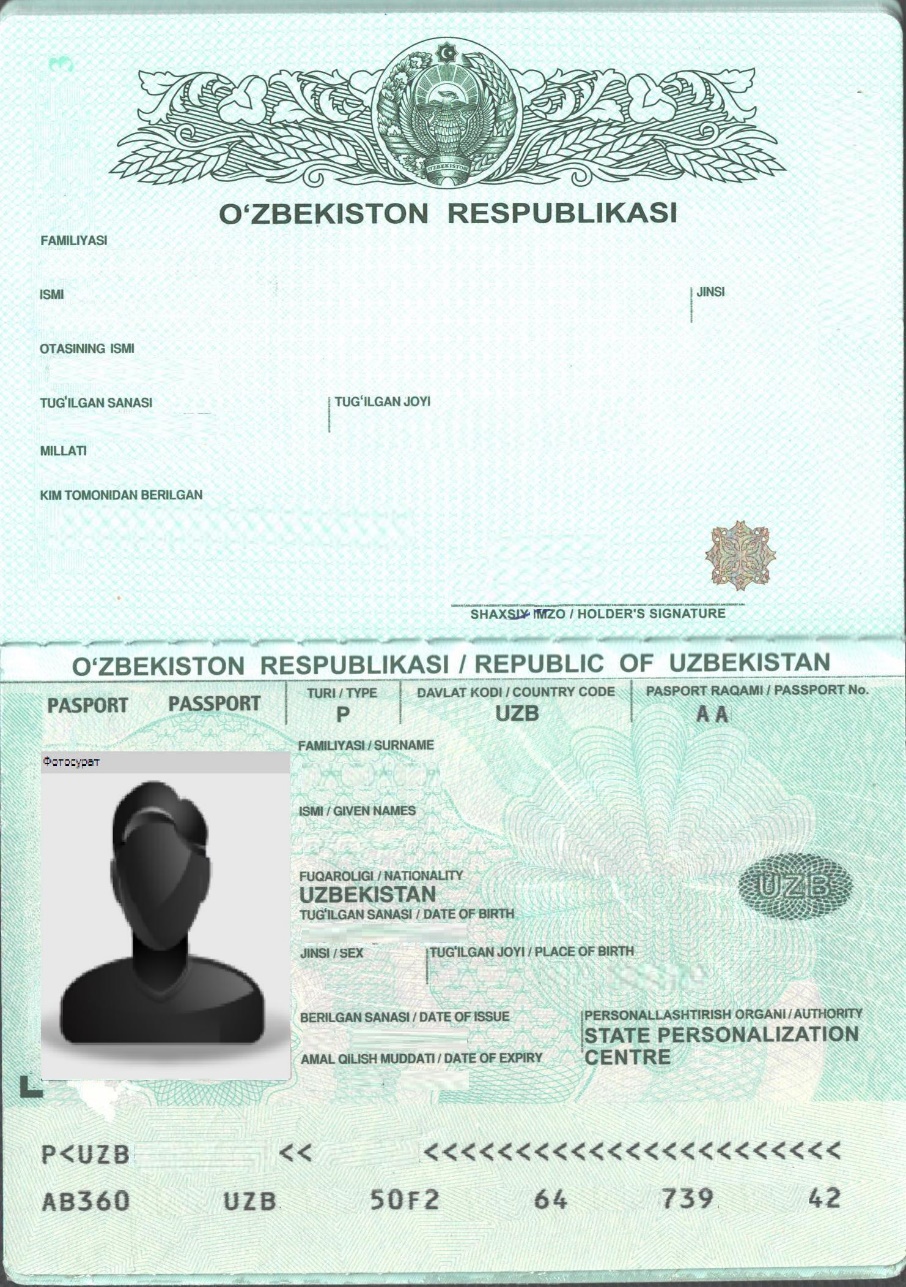 O’zbek-tili va adabiyoti (kontrakt) Kunduzgi  bo’limAbituriyent ruxsatnomasi(foto)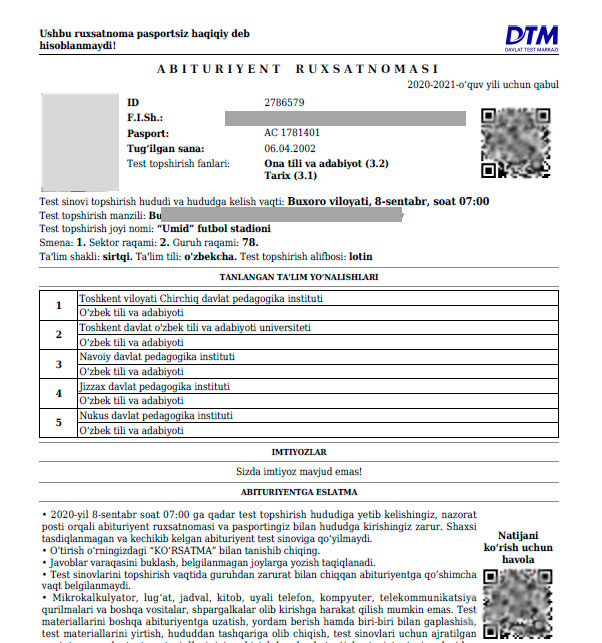 Dtmdan kelgan foto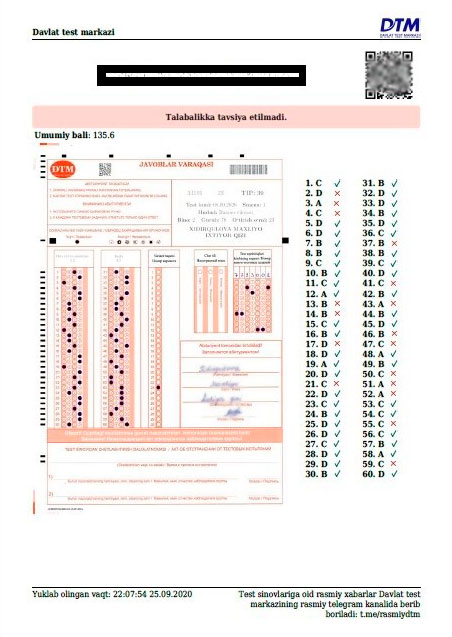 №Familiyasi, ismi, otasining ismiID
nomeriPasport
seriyasi va
nomeriToplagan
baliBarovarligiAriza kelib tushgan sana Shartnoma olgan sanaQo’li1Kenesbaev Adil Jenisbay uli1013573KA 119709576.310 ese